Pielikums 2 PIRMSSEZONAS KOMANDU PIETEIKUMS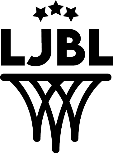 (iesūtīt elektroniski LJBL – renars.spinga@lbs.lv līdz 2023.gada 27.jūlijam)Sporta organizācija 	piesaka dalību LJBL čempionātā 2023./2024. gada sezonā šādās vecuma grupās:Zēni/MeitenesAilītēs jāieraksta pilns komandas nosaukums!Pieejamie MĀJAS SPĒĻU datumi, laiki un vietas. Primāri LJBL spēles tiek organizētas sestdienās un svētdienās.Sporta organizācijas vadītājs 	 (vārds, uzvārds)Organizācijas kontakta tālr.nr. 	Organizācijas e-pasta adrese 	LīgaSuperlīgaNacionālā līgaU-19 (2004/2005)U-17 (2007)U-16 (2008)U-15 (2009)U-14 (2010)U-13 (2011)U-12 (2012)KomandaDatumsLaiksVieta (zāle, adrese)